РАСПОРЯЖЕНИЕ						     БОЕРЫК      30.01.2019	                                                                         № 6 О внесении изменений в распоряжение Исполнительного комитета Камско-Устьинского муниципального района от 31.07.2017 №74 «О создании общественной комиссии по обеспечению реализации приоритетного проекта «Формирование комфортной городской среды» Камско-Устьинского муниципального района»В связи с кадровыми изменениями:1. Внести изменения в состав общественной комиссии по обеспечению реализации приоритетного проекта «Формирование комфортной городской среды» Камско-Устьинского муниципального района, утвержденный распоряжением Исполнительного комитета Камско-Устьинского муниципального района от 31.07.2017 №74  и изложить согласно приложению.2. Контроль за исполнением настоящего распоряжения оставляю за собой.	И.о. руководителя                                                                            В.В. ГлазковПриложение №1 к распоряжениюИсполнительного комитетаКамско-Устьинского муниципального районаРеспублики Татарстанот 31.07.2017 №74(в редакции распоряженияот 30.01.2019 № 6)Составобщественной комиссии по обеспечению реализации приоритетного проекта «Формирование комфортной городской среды» Камско-Устьинского муниципального районаЗагидуллин Р.М.  -  руководитель Исполнительного комитета Камско-Устьинского муниципального района, председатель комиссии;Глазков В.В. – первый заместитель руководителя Исполнительного комитета Камско-Устьинского муниципального района по строительству и ЖКХ, заместитель председателя комиссии;Мухамадуллина Ф.М. - заместитель начальника отдела инфраструктурного развития Исполнительного комитета Камско-Устьинского муниципального района, секретарь комиссии;Члены комиссии:Сороковнин В.П. - заместитель Главы муниципального образования «пгт. Камское Устье Камско-Устьинского муниципального района» (по согласованию); Ефимов Н.Б. – Глава муниципального образования «пгт. Куйбышевский Затон Камско-Устьинского муниципального района» (по согласованию);Зиновьев И.А. – Глава Теньковского сельского поселения Камско-Устьинского муниципального района (по согласованию);Гиниятов И.Т. - Глава муниципального образования «пгт. Тенишево Камско-Устьинского муниципального района» (по согласованию);Галимов Р.И.  – директор ООО УК «Наш дом» (по согласованию);Хахалев О.Н. – директор  ООО «Частная Управляющая  Компания «Затон» (по согласованию);Юманов В.А. – председатель Совета ветеранов (пенсионеров) Камско-Устьинского муниципального района (по согласованию);Гращенкова Т. Н. – председатель Общественного совета (по согласованию);Ильина Э.А. – МБУ ДО «Детско-юношеская спортивная школа» Камско-Устьинского муниципального района (по согласованию);Загидуллина С.Ю. - главный редактор филиала ОАО «Татмедиа» редакция газеты «Волжские Зори» «Идел Таннары» Камско-Устьинского муниципального района Республики Татарстан (по согласованию);Гарафиев З.Г. - генеральный директор ОАО «Камско-Устьинский гипсовый рудник» (по согласованию);Тюшевский О.А. - генеральный директор ЗАО «РБФ им. Куйбышева».ИСПОЛНИТЕЛЬНЫЙ КОМИТЕТ                          КАМСКО-УСТЬИНСКОГОМУНИЦИПАЛЬНОГО  РАЙОНАРЕСПУБЛИКИ ТАТАРСТАН ул. Калинина, д.31,                                                       пгт. Камское Устье, 422820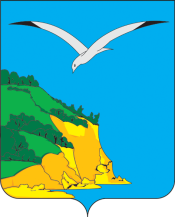 ТАТАРСТАН  РЕСПУБЛИКАСЫКАМА ТАМАГЫ  МУНИЦИПАЛЬ РАЙОНЫ  БАШКАРМА КОМИТЕТЫКалинин урамы, 31 йорт,штп. Кама Тамагы, 422820   тел.: (884377) 2-18-85, факс: 2-20-70,  e-mail: Kamuste.Ispolkom@tatar.ru, http://kamskoye-ustye.tatarstan.ru.тел.: (884377) 2-18-85, факс: 2-20-70,  e-mail: Kamuste.Ispolkom@tatar.ru, http://kamskoye-ustye.tatarstan.ru.тел.: (884377) 2-18-85, факс: 2-20-70,  e-mail: Kamuste.Ispolkom@tatar.ru, http://kamskoye-ustye.tatarstan.ru.